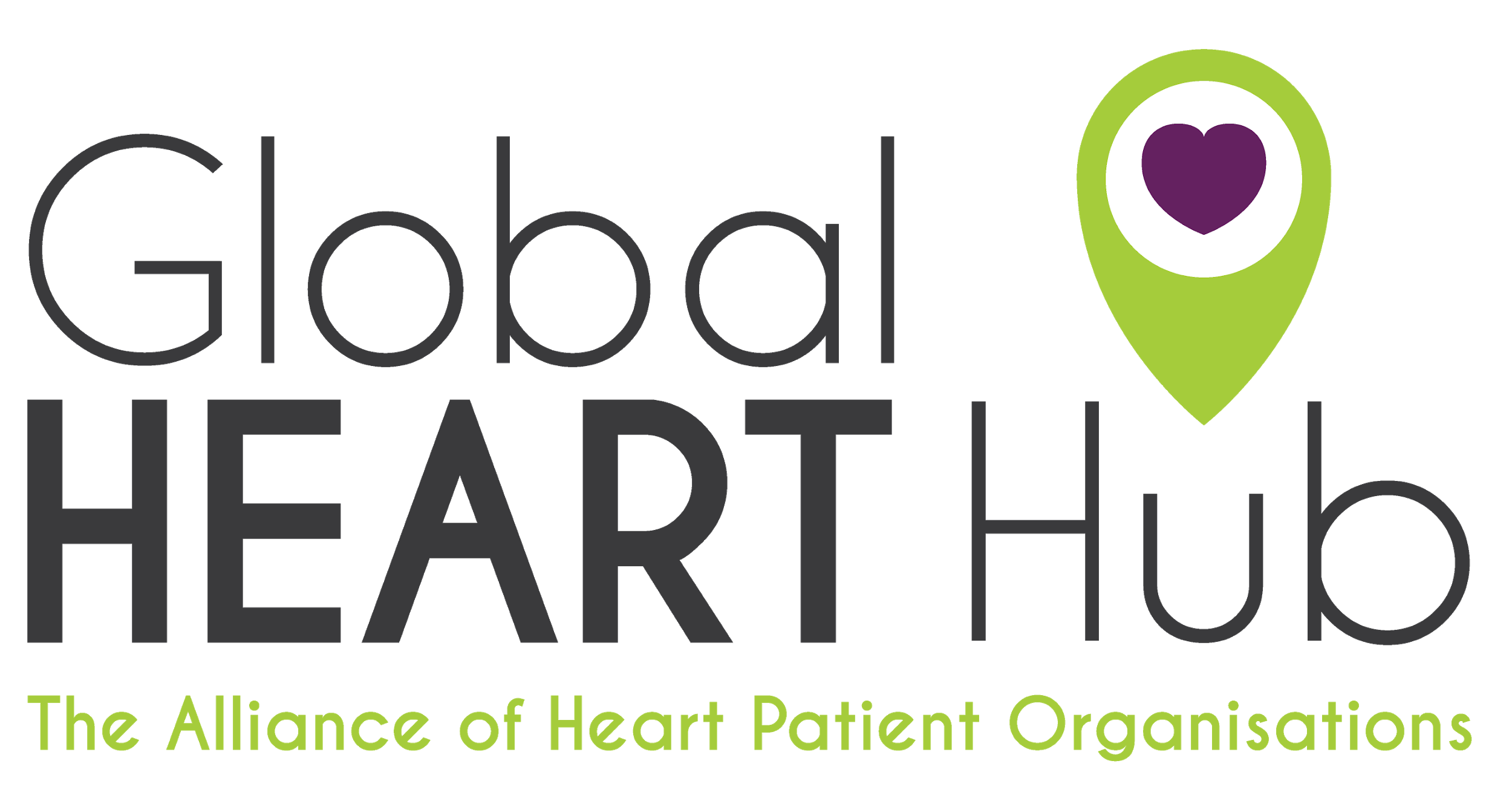 #JustGo Campaign | June 15 - July 31Thank you for taking part in the #JustGo campaign. This campaign is an international collaboration between heart patient organisations aimed at saving lives and reducing disability by encouraging those with symptoms of heart or stroke emergency to seek medical help without delay. The campaign is an initiative of the Global Heart Hub in partnership with FH Europe, a European patient network whose mission includes the prevention of early cardiovascular disease with a particular focus on familial hypercholesterolaemia (FH) and related conditions. Both organisations have joined forces on this patient-to-patient communications campaign to highlight the importance of seeking medical help for cardiac and stroke emergency during the COVID-19 crisis.Sample editorial calendar for the #JustGo Campaign:The below can serve as a guide and suggestions on what type of content you can post as part of this campaign. We recommend you share information relevant to your country, for example patient stories, support from clinicians, statistics from your hospitals, etc. JUNEJULYSundayMondayTuesdayWednesdayThursdayFridaySaturday1415 Launch of #JustGo campaign- Share press release on your website if possible.- Share key messages on social media using the graphics from the toolkit. 1617#JustGo Signs and SymptomsShare information around signs and symptoms for your patient network.181920#JustGo Patient StoryShare a patient story that links to the #JustGo key messages - example, a patient who experienced symptoms and went to the hospital despite fears of COVID-19 and had a positive outcome.212223#JustGo Share statistics from your country around the drop in patients presenting to hospital or their GP. Reinforce the #JustGo key messages.2425#JustGo Signs and SymptomsShare information around signs and symptoms for your patient network. Link back to your own website for more information.2627#JustGoShare information on why are running this campaign - include reference to the GHH survey and the patient fear around going to hospital.2829#JustGo Patient StoryShare a story from a healthcare professional that links to the #JustGo key messages - encouraging patients to not delay.30SUNDAYMONDAYTUESDAYWEDNESDAYTHURSDAYFRIDAYSATURDAY 2829301 #JustGo Share information around what happens to your heart when you delay. Time = muscle23 #JustGo Share statistics from your country around the drop in patients presenting to hospital or their GP. Reinforce the #JustGo key messages.4 2829301 #JustGo Share information around what happens to your heart when you delay. Time = muscle23 #JustGo Share statistics from your country around the drop in patients presenting to hospital or their GP. Reinforce the #JustGo key messages.4 56#JustGo Patient StoryShare a patient story that links to the #JustGo key messages - example, a patient who experienced symptoms and went to the hospital despite fears of COVID-19 and had a positive outcome. 789 #JustGo Signs and SymptomsShare information around signs and symptoms for your patient network. Link back to your own website for more information.1011 56#JustGo Patient StoryShare a patient story that links to the #JustGo key messages - example, a patient who experienced symptoms and went to the hospital despite fears of COVID-19 and had a positive outcome. 789 #JustGo Signs and SymptomsShare information around signs and symptoms for your patient network. Link back to your own website for more information.1011 121314#JustGo- Share key messages on social media using the graphics from the toolkit. 15161718 121314#JustGo- Share key messages on social media using the graphics from the toolkit. 15161718 1920#JustGo- Share key messages on social media using the graphics from the toolkit. 2122232425 1920#JustGo- Share key messages on social media using the graphics from the toolkit. 2122232425 262728

#JustGo- Share key messages on social media using the graphics from the toolkit. 2930311 262728

#JustGo- Share key messages on social media using the graphics from the toolkit. 2930311